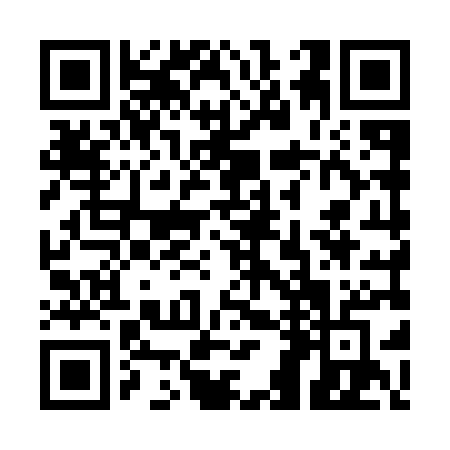 Prayer times for Granville Lake, Manitoba, CanadaWed 1 May 2024 - Fri 31 May 2024High Latitude Method: Angle Based RulePrayer Calculation Method: Islamic Society of North AmericaAsar Calculation Method: HanafiPrayer times provided by https://www.salahtimes.comDateDayFajrSunriseDhuhrAsrMaghribIsha1Wed3:485:561:396:529:2411:322Thu3:475:531:396:549:2611:333Fri3:455:511:396:559:2811:344Sat3:445:491:396:569:3011:355Sun3:435:471:396:579:3211:366Mon3:425:451:396:589:3411:377Tue3:415:431:397:009:3611:388Wed3:405:411:397:019:3811:399Thu3:395:381:397:029:4011:4010Fri3:385:361:397:039:4211:4111Sat3:375:341:397:049:4411:4212Sun3:365:321:397:059:4611:4213Mon3:355:311:397:069:4811:4314Tue3:345:291:397:089:5011:4415Wed3:335:271:397:099:5111:4516Thu3:325:251:397:109:5311:4617Fri3:315:231:397:119:5511:4718Sat3:305:211:397:129:5711:4819Sun3:295:201:397:139:5911:4920Mon3:295:181:397:1410:0111:5021Tue3:285:161:397:1510:0211:5122Wed3:275:151:397:1610:0411:5223Thu3:265:131:397:1710:0611:5324Fri3:265:121:397:1810:0711:5325Sat3:255:101:397:1810:0911:5426Sun3:245:091:397:1910:1111:5527Mon3:245:081:407:2010:1211:5628Tue3:235:061:407:2110:1411:5729Wed3:235:051:407:2210:1511:5830Thu3:225:041:407:2310:1711:5831Fri3:225:031:407:2310:1811:59